ВЕСЕЛЫЕ  ГНОМИКИ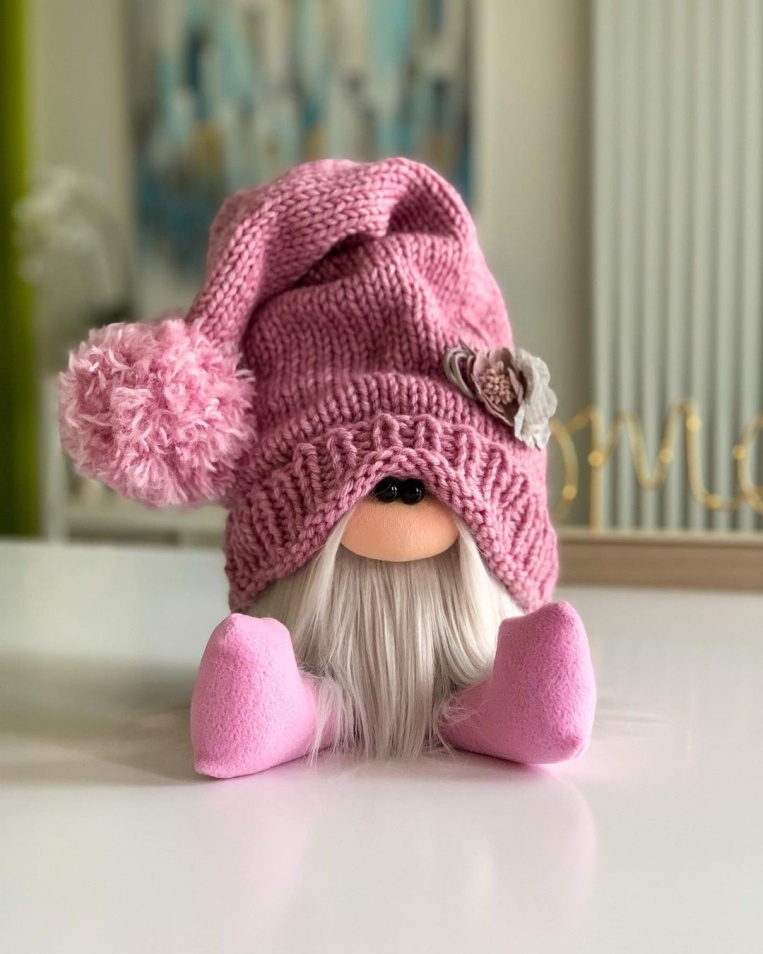 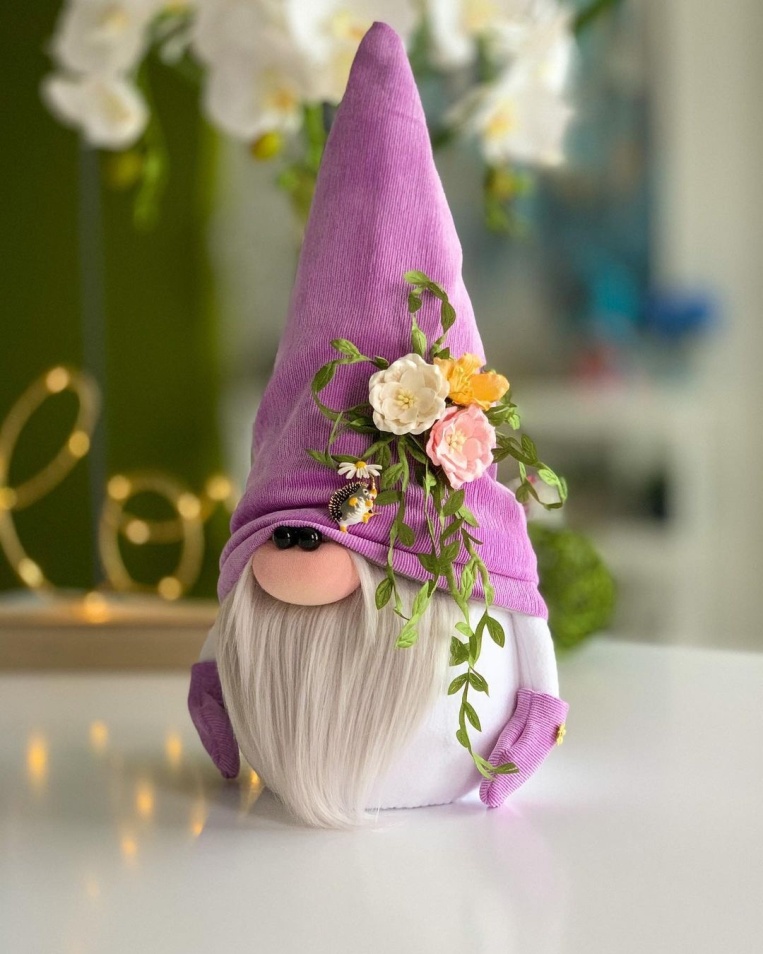 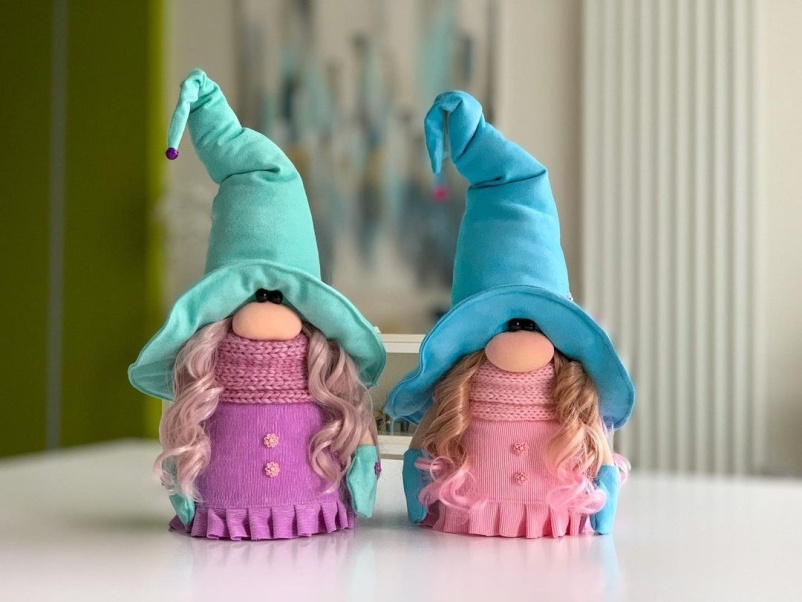 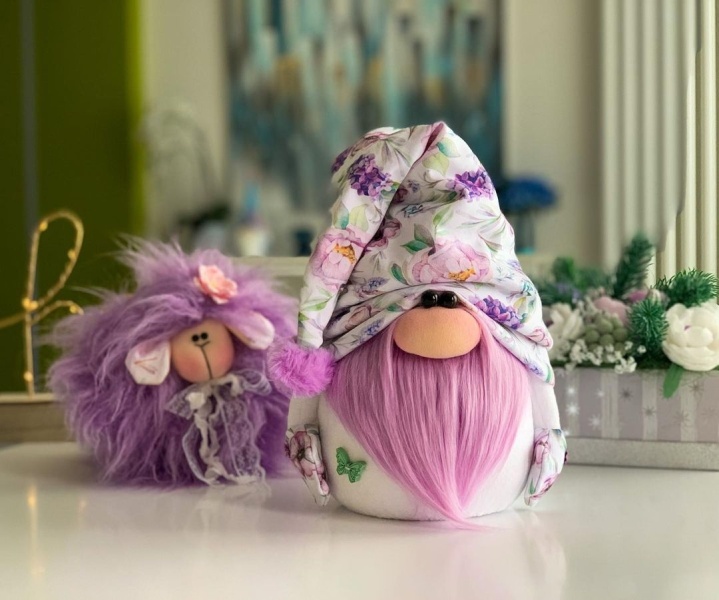 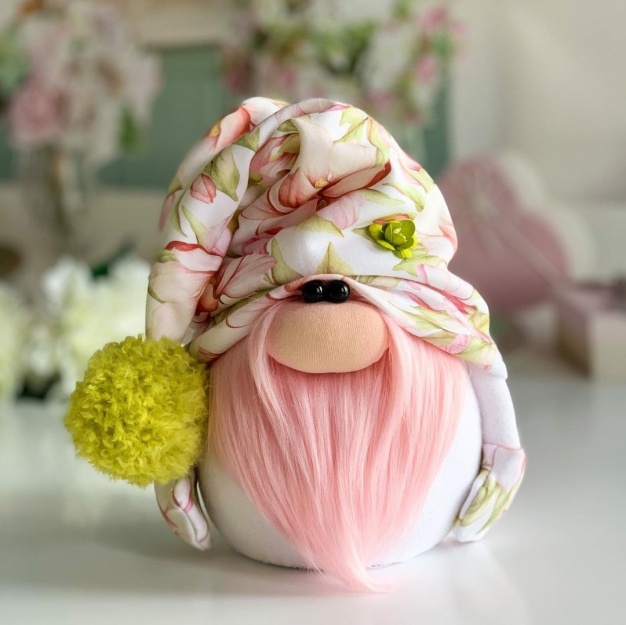 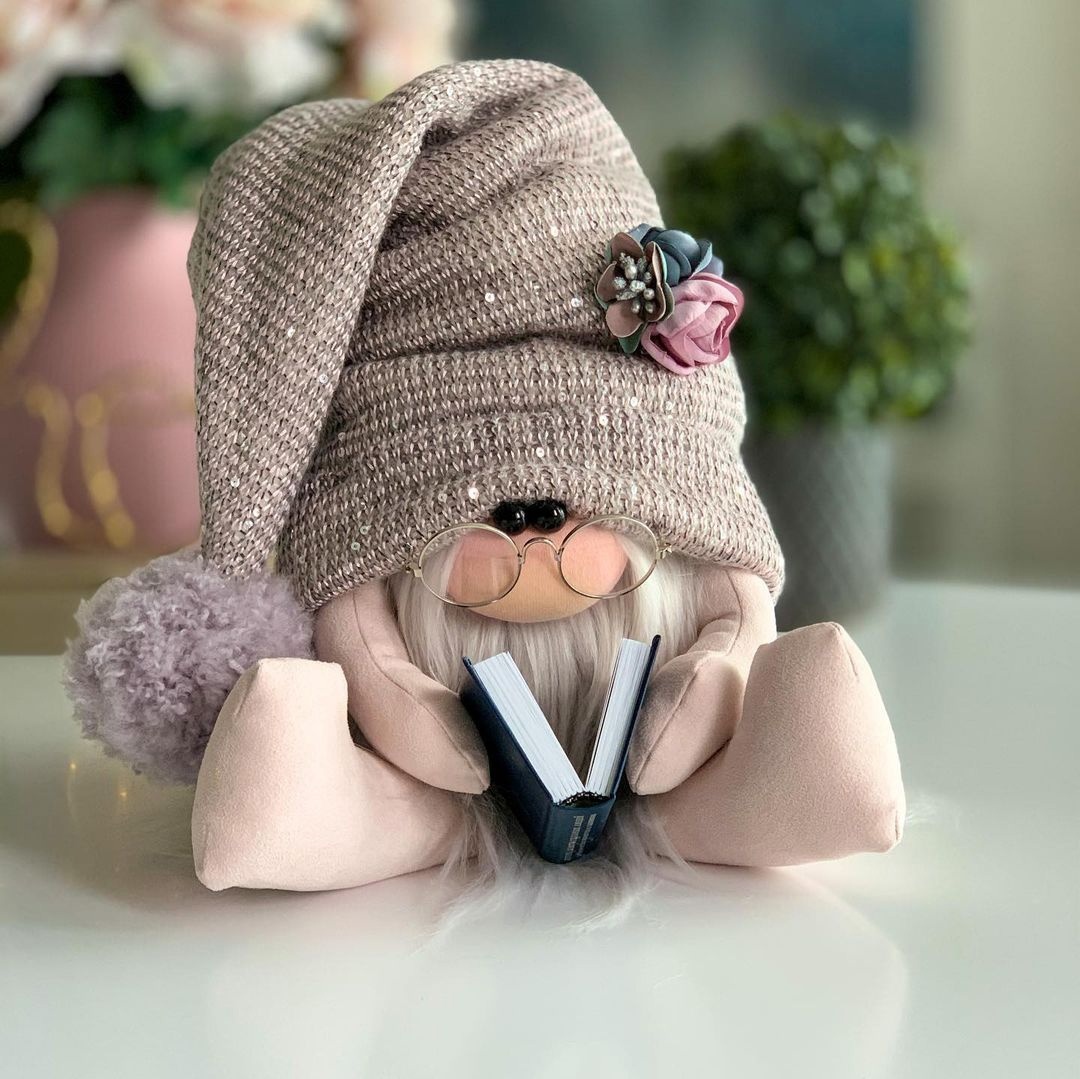 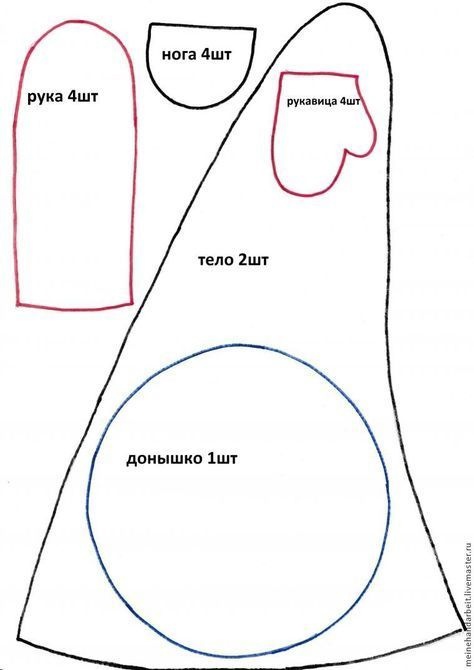 